Nuit européenne des Chercheur.e.s 2018 - Formulaire d'inscription (Limoges)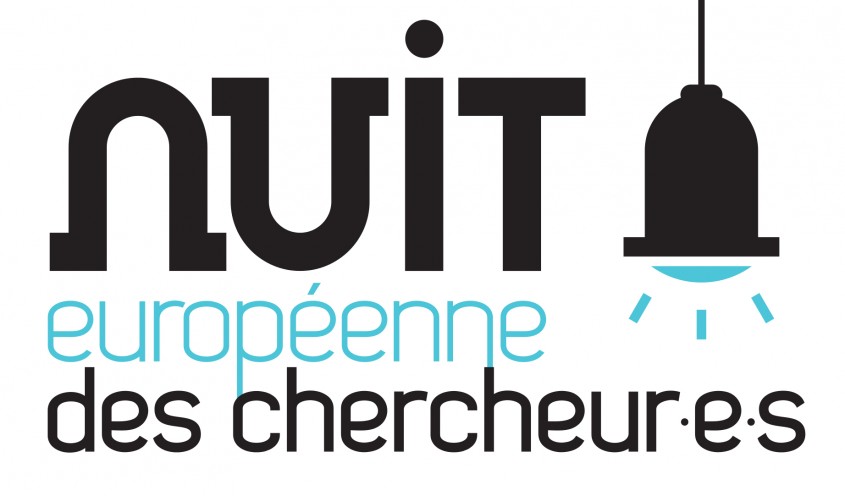 A renvoyer à l’adresse : scienticulture@unilim.frDate limite d'inscription : 1er juillet 2018Evènement Vendredi 28 septembre 2018, de 14h à minuit LIMOGES, place St Etienne (quartier Cathédrale)Pour participer à la Nuit européenne des Chercheur.e.s à Limoges, vous pouvez proposer une action parmi les grands rendez-vous de la soirée ouverts aux inscriptions en remplissant le formulaire ci-dessous. Nous prendrons directement contact avec vous après réception du formulaire. Les grands rendez-vous de la Nuit européenne des Chercheurs ouverts aux inscriptions sont :Le Speed-searching Histoires drôles de chercheur.e.sLe bouche à oreilleLa boîte à histoiresContez-moi la rechercheHistoire dont vous êtes le hérosDéfi sous toutes ses formesAfin de connaitre plus en détail les animations proposées vous pouvez vous référer à l’Appel à Participation.ContactCivilité : Mme ou M.Prénom : Nom : Courriel : Fonction et Rattachement : Fonction / statut : Composante de rattachement : Instituts de recherche ou Laboratoire de rattachement: Vos interventions pendant la soirée :Le Speed-searching (un créneau d’1h entre 14h00 et 17h00 ou 20h00 et 23h00) : Préciser la thématique de l’intervention et indiquer le ou les créneaux horaires disponibles (14h, 15h, 16h, 20h, 21h, 22h) pour votre intervention (vous pouvez intervenir plusieurs fois si vous le souhaitez). Histoires drôles de chercheur.e.s  (un créneau d’1h à partir de 14h00): Préciser la thématique de l’intervention et indiquer le ou les créneaux horaires disponibles pour votre intervention (vous pouvez intervenir plusieurs fois si vous le souhaitez). Le Bouche à oreille (environ 20 min) : Préciser la thématique de l'intervention. La boite à histoires (environ 20 min) : Préciser la thématique de l'intervention. Contez-moi la recherche (environ 30 min) : Préciser la thématique de l'intervention. Histoire dont vous êtes le héros (environ 30 min) : Préciser l’histoire et la forme de médiation ainsi que le nom des autres membres de votre équipe qui souhaitent participer à l’atelier.Défi sous toutes ses formes (de 14h00 à minuit, en continu) : Préciser le type de Défi et le thème ainsi que le nom des autres membres de votre équipe qui souhaitent participer à l’atelier.Des réunions sous la forme d’ateliers de préparation seront organisés : Le mardi 4 septembre pour les ateliers « Histoire dont vous êtes le héros » et « Défi sous toutes ses formes »Le vendredi 7 septembre 2018 pour les ateliers « Speed Searching », « Histoires drôles » « Bouche à oreille », « Boite à histoires » et « Contez-moi la recherche ».